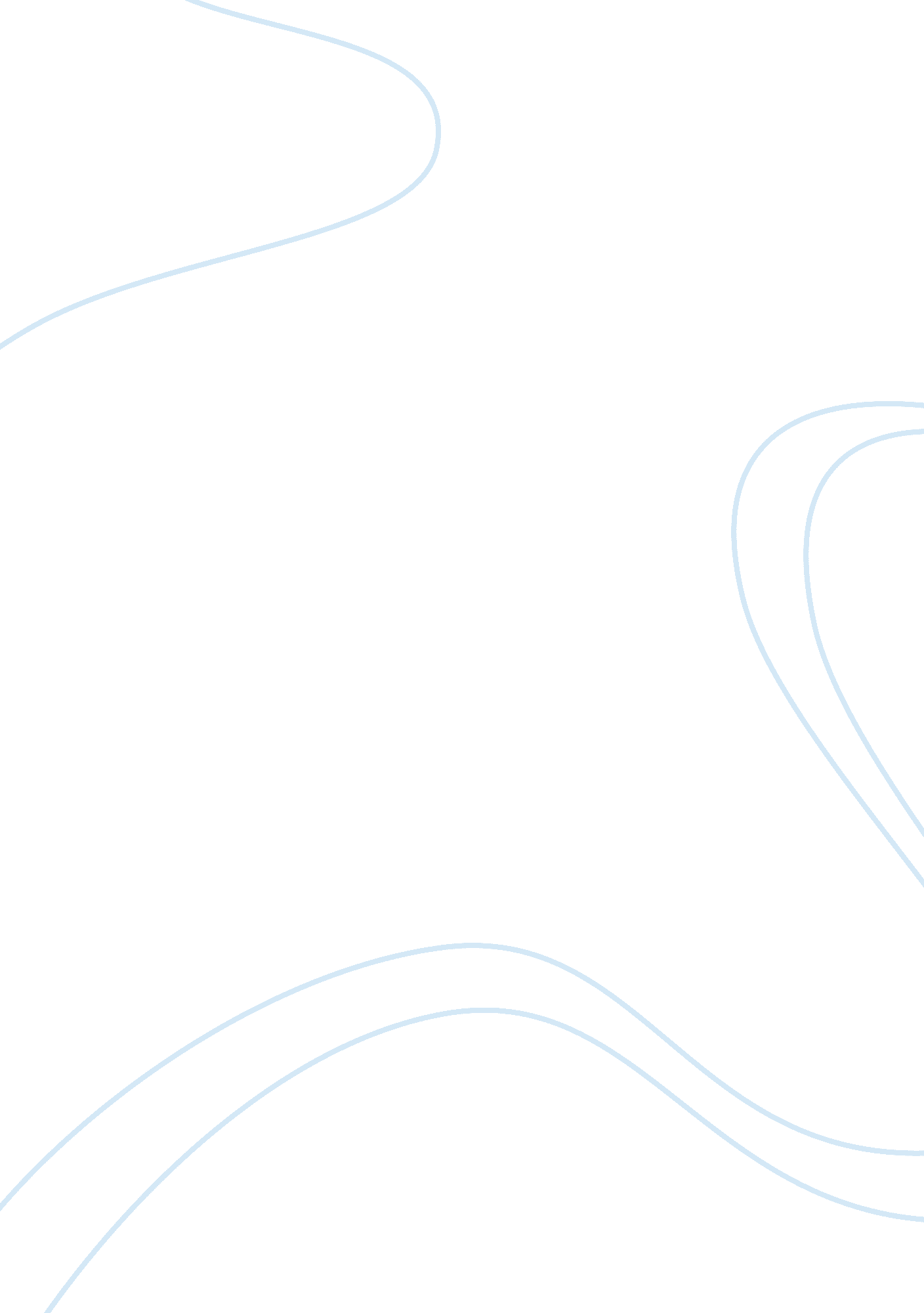 Genres meaning of pieceLiterature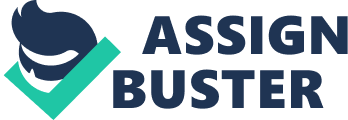 Genres/Meaning of piece The Requirements of Different Genres Fabliaux A fabliau, a genre of French literature should be a comic tale in any form, typically outrageous and often obscene. A fabliau should have a remarkably basic style, dynamic and uncomplicated. The time in fabliau is the present, and the settings real, common places; the characters are ordinary sorts such as pastors, politicians, impatient wives, tradesmen; the schemes are sensibly stimulated magic and ruses. This aims at presenting a lively picture of everyday life among the middle and lower classes in a given society. Beowulf poem demonstrates this genre. 
Chivalric Romance 
This is literature that focuses on or performed in the name of glory, love and moral perfection. It was mainly done in recognition of heroes such as King Arthur, Lancelot and Tristan. The performance of this genre requires themes of romance that are ironic, satiric and mockery objective. According to Beowulf, demonstrating love should be done in a way that arouses the curiosity of the message being delivered. This genre is demonstrated in the Knights Tale poem. 
Epic Poetry 
Epic poetry genre is unique in the world of poetry because they switch around from scene to the scene as if it was a play. It is also necessary to note that epic poetry genre has dialogue. Epic poetry requires drama for it to deliver the intended message to the target audience. The epic poetry requires that the poems be long enough unlike the normal poems common in elementary schools. There are other characteristics of epic poetry such as code of honor, the language is often formulaic, and the material is elevated, they have catalogues and speeches are usually frequent. This genre is both demonstrated in the Knights Tale and the Beowulf poems. Both poems are long enough and tend to move from one scene to another creating a dialogue. 
The Pastoral 
This is the genre of poems whereby the poem is developed to show the life of shepherds, often in a simulated and predictable method; the poem can also be extended to demonstrate the works of open-air life. The main requirement in this genre is to demonstrate the real life happenings, and how best they can be tackled. This genre is demonstrated by in the Winter’s Tale “ Antechamber in LEONTES palace”. It seeks to show how some people take care of others and how others can be ignorant irrespective of the difficult situation that someone undergoes. 
Contrasting Features 
Fabliau genre contrast chivalric romance genre in the sense that one is comical while one is about love demonstrated through satire. Fabliau is a straightforward genre compared to epic poetry because it lacks any complexity. Epic poetry genre is exceedingly complex because there is switching from one scene to another as is the case for a play. Beowulf, Winter’s Tale and The Knights Tale contrast on the way a poem should be delivered although they all agree it should be comical to keep the audience listening. 
Work Cited 
Beowulf, After His Death, 
Chaucer, Geoffrey, The Knights Tale, BiblioLife, 2009 
Winter’s Tale, Antechamber in LEONTES palace 